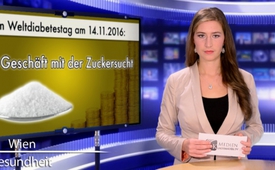 En torno al dia mundial de la diabetes el 14.11.2016: El negocio con la adicción al azucar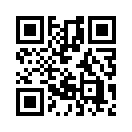 En torno al dia mundial de la diabetes el 14.11.2016: El negocio con la adicción al azucar...El 14 de noviembre se celebra como cada año el Día mundial de la Diabetes. Fue introducido hace 25 años por la OMS (Organización Mundial de la Salud) como un día de acción global. La Diabetes mellitus, conocida familiarmente como diabetes se refiere a un grupo de enfermedades metabólicas. La diabetes mellitus es un resultados patológicos de la sangre. Diabetes tipo 2 es el subtipo más frecuente y dependerá de la calidad de las causas de la desnutrición y la obesidad. Diabetes mellitus tipo 2 es de acuerdo a la &quot;Federación Internacional de Diabetes&quot; (FID), una organización de investigación y tratamiento de la diabetes, se ha convertido en un mundo masiva enfermedad se conoce como la epidemia del siglo XXI. 
Hace 25 años, la gente sobre la diabetes y sus causas se hace conscientes de cada año el día mundial de la Diabetes. Pero aún no comienzan a reducir el número de nuevos casos. Esto ¿qué razón podría tener? 
Ya en el año 2012 escribieron los investigadores en la &quot;naturaleza&quot;, un diario prestigioso ciencia, bajo el título: &quot;La verdad tóxica sobre el azúcar&quot;, cito: &quot;dentro de los últimos 50 años el consumo de azúcar se ha triplicado en todo el mundo. Final cada vez más son endulzados. La industria les enriquece con llamado jarabe de maíz rico en fructosa o sacarosa. Ambas adiciones contienen fructosa, fructosa. Científico Claire Brindis, salud y profesor en el University Hospital de niños en San Francisco para hacerlo: &quot;si comes fruta, entonces tomar el azúcar de las frutas junto con fibras vegetales. Esta fibra asegurarse de que no por lo que la cantidad de azúcar se metaboliza y pasa a la sangre. Si usted toma el azúcar junto con la fibra, luego no es perjudicial&quot;. La industria establezca pero ahora pura fructosa la comida, sin regulación de fibras vegetales. En esta forma y en exceso disfrutado, si kalorienreicher fruta azúcar un gran riesgo para la salud. Robert Lustig, profesor de Neuroendocrinología, escribe: &quot;aquí es sobre el azúcar, la industria alimentaria establece deliberadamente a sus productos. Aparentemente, que saben mejor. Pero de hecho, así que venden ellos mismos mejor. 

Un litro de té helado puede contener por ejemplo hasta 24 azúcar en cubo. Hasta 100 gramos de azúcar se disuelven en un litro de Coca Cola, que corresponde a 40 cubos de azúcar. 
En un experimento con ratas, los científicos demostraron que el azúcar puede actuar como una droga. Tuvieron que tomar regularmente las ratas en exceso de azúcar. Con el tiempo, las ratas crecieron no sólo su consumo, también sufrieron los síntomas de abstinencia cuando la abstinencia de azúcar y tendido tras la abstinencia prolongada hasta la recaída. La razón de esto fue que el azúcar aumenta el nivel de dopamina, un neurotransmisor en el cerebro y así transmite una sensación de bienestar. Con tiempo de acostumbrarse a los animales. Para provocar la misma sensación de bienestar, los animales necesitan más ciclo de adicción a la azúcar iniciado. Investigadores que demostraron la escuela de salud pública de Harvard en Boston en un estudio que en 2010 el consumo de peladillas bebidas la causa inmediata de 180. 000 muertes, incluyendo a los 133. 000 diabéticos.El día mundial de Diabetes podría ofrecer ahora una forma ideal de la OMS para abordar el problema de diabetes de la raíz, es decir, por todo el mundo informa a la población sobre el efecto nocivo y adictivo promoción del azúcar en bebidas y alimentos, sino porque eso no pasa, no se detiene el negocio mundial con la adicción de azúcar. Por un lado los grandes productores mundiales, por otro lado la industria farmacéutica, cuya venta de medicamentos para la diabetes en todo el mundo es tipo 2 beneficio creciente de este. 
Una vez más, la Salud Organización Mundial de OMS perdió su objetivo de verfassungsgemäßes &quot;el logro de todas las personas al más alto nivel posible de salud&quot; a través de sus acciones a lograr. Las maravillas de ciudadano atento &quot;Pero ¿cómo es eso posible, porque no son profesionales?&quot;. Existe realmente solamente una respuesta plausible: expertos ya, pero sobre todo para acciones encubiertas, para ganar dinero. Nos referimos a nuestra emisión &quot;Quien - guardián de la salud del mundo o cómplice de la industria farmacéutica?&quot; 
Sólo a través de la educación detallada en los enlaces sobre azúcar, superar una nutrición asesoría así como una dieta saludable de las personas en la responsabilidad individual, la diabetes puede la enfermedad de tipo 2 del problema global. Con la difusión de este correo usted ayudará a que aún más por la OMS, así como alimentos y las compañías farmacéuticas pusieron fin es la especulación inhumana.de ch.Fuentes:https://de.wikipedia.org/wiki/Weltdiabetestag

https://de.wikipedia.org/wiki/Diabetes_mellitus#Epidemiologie

https://weltdiabetestag.de/

http://www.spiegel.de/gesundheit/ernaehrung/uebergewicht-es-gibt-mehr-dicke-als-duenne-menschen-a-1084960.html

https://de.sott.net/article/3129-Zucker-als-Droge

http://www.spiegel.de/gesundheit/ernaehrung/limonaden-steigern-das-typ-2-diabetes-risiko-wahrscheinlich-deutlich-a-896207.html

https://de.sott.net/article/10764-Tod-durch-Zucker-Die-Droge-die-Hunderttausende-sterben-lie#searching

https://de.sott.net/article/5894-Die-giftige-Wahrheit-uber-Zucker-US-Forscher-warnen-in-Nature-vor-Fruktose

http://www.nature.com/nature/journal/v482/n7383/full/482027a.html

https://de.wikipedia.org/wiki/WeltgesundheitsorganisationEsto también podría interesarle:---Kla.TV – Las otras noticias ... libre – independiente – no censurada ...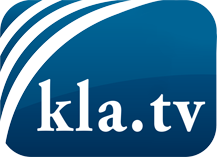 lo que los medios de comunicación no deberían omitir ...poco escuchado – del pueblo para el pueblo ...cada viernes emisiones a las 19:45 horas en www.kla.tv/es¡Vale la pena seguir adelante!Para obtener una suscripción gratuita con noticias mensuales
por correo electrónico, suscríbase a: www.kla.tv/abo-esAviso de seguridad:Lamentablemente, las voces discrepantes siguen siendo censuradas y reprimidas. Mientras no informemos según los intereses e ideologías de la prensa del sistema, debemos esperar siempre que se busquen pretextos para bloquear o perjudicar a Kla.TV.Por lo tanto, ¡conéctese hoy con independencia de Internet!
Haga clic aquí: www.kla.tv/vernetzung&lang=esLicencia:    Licencia Creative Commons con atribución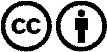 ¡Se desea la distribución y reprocesamiento con atribución! Sin embargo, el material no puede presentarse fuera de contexto.
Con las instituciones financiadas con dinero público está prohibido el uso sin consulta.Las infracciones pueden ser perseguidas.